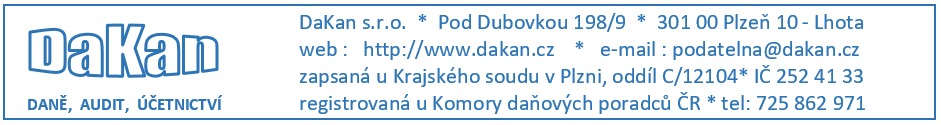 Setkání účetních FS, 23.2.2018Základní principy účtování, zdroje metodikyPÚ podle 504/2002 Sb. + standardy 401 až 414Ú dle 563/1991 (ZÚ) a dle 325/2015 (vyhláška) [do roku 2015 JÚ podle ZÚ ve znění k 31.12.2013] bez novelizacezásadní rozdíly mezi podnikatelským a neziskovým účetnictvím: vyhláška(stejně jako 500/2002) stanoví jen skupiny, syntetiky dobrovolně z opatření 283/76 102/2000 z 10.11.2000 dotace/dar  nesnižuje pořizovací cenu, účtuje se proti vlastnímu jmění (90x) a postupně se  rozpouští (citace-odepisování)obdobně bezúplatně nabytý majetek se účtuje proti vlastnímu jmění (02x/911) (stejná citace)neexistuje skupina 56, navíc 58-poskytnuté příspěvky, 68-přijaté, 69-dotace, třída 9účetní metody podobnédrobný x velký majetekhlavní a hospodářská činnost (§28 vyhlášky 504/2002, citace)„daňová a nedaňová činnost“ – jen v příloze (VH v členění  pro účely daně z příjmů)rozpočítání společných nákladůneodepisuje se (§39/b) : umělecká díla, 12) která nejsou součástí stavby, sbírky, 13) movité kulturní   památky, 13) předměty kulturní hodnoty 12) a obdobné hmotné movité věci stanovené zvláštními  právními předpisy 13), dále církevní stavby, zejména kostely, kaple a kláštery, za podmínky, že jsou užívány k církevním a náboženským účelům, zejména k provádění náboženských úkonů, bohoslužeb a obřadů,Důležitá ustanovení:UV §32/5: Technickým zhodnocením se rozumí zásahy do dlouhodobého nehmotného majetku nebo dlouhodobého hmotného majetku, které mají za následek změnu jeho účelu nebo technických parametrů, nebo rozšíření jeho vybavenosti nebo použitelnosti, včetně nástaveb, přístaveb a stavebních úprav, pokud vynaložené náklady dosáhnou ocenění stanoveného pro vykazování jednotlivého dlouhodobého majetku podle § 7 odst. 1 nebo § 8 odst. 6. Náklady vynaloženými na technické zhodnocení se rozumí souhrn nákladů na dokončené zásahy do jednotlivého dlouhodobého majetku za účetní období.UV §38/2 Podle ustanovení § 28 zákona se dále odpisujea)  dlouhodobý nehmotný majetek, k němuž účetní jednotka nabyla právo užívání nebo požívání; majetek odpisuje též oprávněná osoba, pokud o majetku účtuje,b)  technické zhodnocení u účetní jednotky, která dlouhodobý odpisovaný majetek úplatně nebo bezúplatně užívá a provedla na tomto majetku technické zhodnocení na svůj účet,c)  technické zhodnocení drobného dlouhodobého nehmotného a hmotného majetku a technické zhodnocení drobného nehmotného a hmotného majetku,f)   technické zhodnocení u nemovitých kulturních památek a církevních staveb oceněných podle § 25 odst. 1 písm. k) zákonaUV §38/10) Při pořízení dlouhodobého nehmotného majetku, dlouhodobého hmotného majetku a technického zhodnocení, pokud jsou částečně nebo zcela pořízeny z přijaté dotace nebo účelového daru, se vlastní jmění zvýší o částku ve výši přijaté dotace nebo účelového daru. Obdobně se postupuje v případě bezúplatně nabytého dlouhodobého nehmotného majetku, dlouhodobého hmotného majetku a technického zhodnocení. V případě, že je takto pořízený majetek odpisován, postupuje se takto: a)  stanoví se částka z výše odpisů v poměru přijaté dotace a pořizovací ceny,b)  sníží se výše vlastního jmění o tuto částku ac)  současně se zvýší jiné ostatní výnosy o tuto částku.§25/1/k ZU stanoví, že kulturní památky, sbírky muzejní povahy, předměty kulturní hodnoty a církevní stavby, pokud není známa jejich pořizovací cena, se ocení ve výši 1 Kč. Toto ustanovení platí od 1.1.2009. Novela byla provedena zákonem 304/2008 Sb., který stanovil, že pokud má účetní jednotka takový majetek oceněn jinak než korunou, je povinna jej přecenit (na 1 Kč) do tří let, čili do 31.12.2011.Proto je správné, že sbor ocenil v roce 2005 stavbu reprodukční pořizovací cenou, jinak to nešlo. Pokud platí, že neznáme pořizovací cenu (TOHLE JE KLÍČOVÉ), pak měla být stavba přeceněna na 1 Kč.71/1994 §1/ předměty kulturní hodnoty podle tohoto zákona jsou přírodniny nebo lidské výtvory nebo jejich soubory, které jsou významné pro historii, literaturu, umění, vědu nebo techniku a splňují kritéria obsažená v příloze č. 1 tohoto zákona(stanoví min.stáří – obvykle 50 let)Služební byt, energie v něm:ZDP §6/1/d: příjmy plynoucí v souvislosti se současným, budoucím nebo dřívějším výkonem činnosti, ze které plynou příjmy podle písmen a) až c), bez ohledu na to, zda plynou od plátce, u kterého poplatník vykonává činnost, ze které plyne příjem ze závislé činnosti, nebo od plátce, u kterého poplatník tuto činnost nevykonává.ZDP §19/1 Od daně jsou osvobozenyb)	výnosy kostelních sbírek, příjmy za církevní úkony a příspěvky členů registrovaných církví a náboženských společností,y)	úrokové příjmy plynoucí z prostředků veřejné sbírky 14e)§ 19b Osvobození bezúplatných příjmů (1) Od daně z příjmů právnických osob se osvobozuje bezúplatnýa)	příjem z nabytí dědictví nebo odkazu,b)	poplatníka, který je veřejně prospěšným poplatníkem se sídlem na území České republiky, pokud je nebo bude využit pro účely vymezené v § 15 odst. 1 nebo § 20 odst. 8 nebo jeho kapitálové dovybavení; osvobození se nepoužije u obcí a krajů,c)	plynoucí do veřejné sbírky, na humanitární nebo charitativní účel,d)	přijatý z veřejné sbírky,(3) Osvobození bezúplatných příjmů uvedených v odstavci 2 písm. b) se nepoužije, pokud ho poplatník neuplatní. Rozhodnutí poplatníka o uplatnění nebo neuplatnění osvobození bezúplatných příjmů nelze zpětně měnit.§ 15 Nezdanitelná část základu daněOd základu daně lze odečíst hodnotu bezúplatného plnění poskytnutého obcím, krajům, organizačním složkám státu, právnickým osobám se sídlem na území České republiky, jakož i právnickým osobám, které jsou pořadateli veřejných sbírek podle zvláštního zákona,  a to na financování vědy a vzdělání, výzkumných a vývojových účelů, kultury, školství, na policii, na požární ochranu, na podporu a ochranu mládeže, na ochranu zvířat a jejich zdraví, na účely sociální, zdravotnické a ekologické, humanitární, charitativní, náboženské pro registrované církve a náboženské společnosti, tělovýchovné a sportovní, a politickým stranám a politickým hnutím na jejich činnost, §36/2:(9) Zvláštní sazba daně z příjmů činí 19 % u poplatníků daně z příjmů právnických osob pro úrokový příjem z účtu u veřejně prospěšného poplatníka, který není obcí, krajem, nebo poplatníkem uvedeným v § 18a odst. 5, (pozn …. srážková daň)ZDP §38mb: Daňové přiznání není povinen podat  veřejně prospěšný poplatník, pokud má pouze příjmy, které nejsou předmětem daně, příjmy od daně osvobozené nebo příjmy, z nichž je daň vybírána srážkou podle zvláštní sazby daněUV § 28 Výsledek hospodaření,  Položka "C. Výsledek hospodaření před zdaněním" obsahuje rozdíl položek "Výnosy celkem" a "Náklady celkem", s výjimkou položky "34. Daň z příjmů". Položka "D. Výsledek hospodaření po zdanění" obsahuje rozdíl položky "C. Výsledek hospodaření před zdaněním" a položky "34. Daň z příjmů". Účetní jednotky jsou povinny ke dni sestavení účetní závěrky vykázat odděleně náklady, výnosy, výsledek hospodaření za hlavní činnost a náklady, výnosy a výsledek hospodaření za hospodářskou činnost:a)	hlavní činnost; pro účely této vyhlášky se rozumí hlavní činností veškeré činnosti, pro které byla účetní jednotka zřízena zvláštním právním předpisem, zřizovací listinou nebo jiným dokumentem,b)	hospodářská činnost; pro účely této vyhlášky se rozumí hospodářskou činností činnosti stanovené zvláštním právním předpisem, nebo činnosti stanovené ve zřizovací listině, statutu, nebo zakládací listině, například činnost doplňková, vedlejší, podnikatelská nebo jiná činnost.Kdo může vést JÚ od 1.1.2016 ?Podle §1f může vést jednoduché účetnictví(JÚ)  osoba, která splňuje současně čtyři podmínky:a/ není plátcem DPHb/ celkové příjmy za poslední uzavřené období nepřesáhnou 3 mil.Kčc/ hodnota majetku nepřesáhne 3 mil.Kčd/ má vybranou právní formu, např. náboženská společnostCelkovým příjmem se rozumí příjem dle peněžního deníku, snížený o průběžné položky, o příjmy z prodeje dlouhodobého majetku a o příjmy nahodilé.Celkovým majetkem se rozumí celková hodnota majetku z výkazu o majetku a závazcích, snížená o hodnutu pohledávek z titulu prodeje dlouhodobého majetku a o pohledávky nahodilé.JÚ se vede podle vyhlášky 325/2015.Přestane-li ÚJ splňovat podmínky pro vedení JÚ, vede PÚ, a to od prvního dne období následujícím po období, kdy tuto skutečnost zjistila. Pokud tedy překročí v roce X, zjistí X+1, tak od 1.1. X+2 vede PÚ.Podle přechodných ustanovení se v roce 2016 bude postupovat podle stavu k 31.12.2015. Tj. pokud ÚJ splňovala k 31.12.2015 všechny čtyři výše uvedené podmínky, pak v roce 2016 povede JÚ, pokud ne, tak od 1.1.2016 povede PÚ.U některých sborů tak pravděpodobně dojde k tomu, že do roku 2015 vedly tkz.“ JÚ nebo daňovovu evidenci „ (správněji se nejednalo o účetní jednotky) a od 1.1.2016 budou muset vést PÚ. Způsob přechodu:Zjistí se majetek (dlouhodobý, krátkodobý, finanční), závazky – a nasadí se jako počáteční zůstatky příslušných účtů k 1.1.2016Rozdíl se uvede na ú.901 (pasivní) nebo 931 (aktivní)Dotazy:1/ Setkala jsem se u křesťanského spolku s úpravou vzniklého hospodářského výsledku - zisku takovou, že se část přijatých neúčelových darů přeúčtuje z výnosů na účet 385 - Příjmy příštích období tak, aby vyšel minimální zisk v řádu korun. Můj dotaz - je nutné hospodářský výsledek upravovat přes časové rozlišení nebo fondy nebo ho lze ponechat tak, jak vyjde? Jak správně nakládat se vzniklým hospodářským výsledkem u farních sborů? o/ Není vyhláškou upraveno, praxe různá, logika je „dar slouží na úhradu výdajů příštích let“2/ Ráda bych znala váš názor na občerstvení (po bohoslužbách, párty, mládežníci), dárky ke gratulacím - v našem sboru je to dost velká položka  - včetně dárků a gratulací cca 90.000 Dárky jako kalendáře (většinou, co se na začátku roku neprodají, se při gratulacích a návštěvách rozdají) a věcné dárky účtuji na 546, občerstvení na 513.Kam účtovat balíčky dětem při vánoční slavnosti? Dříve jsem účtovala na 501, ale jeden balíček má hodnotu i několik set korun (cukrovinky, knížky, a pak něco na památku - batůžky, plyšáky, termohrnky, flash disky...)  Je fakt, že na balíčky se peníze vždy vyberou (je to cca 20.000), sbor nedoplácí. o/ Účetnictví zná materiál=náklad potřebný na plnění úkolů organizace, reprezentace=organizace se prezentuje navenek. Občerstvení tak může být někdy 501, někdy 513.3/ Kam zaúčtovat rozdíl oprávek ve stavbách - odepsáno o 290.000 více než je v majetku. Ostatní oprávky jsou o.k. Takto jsem to přebrala od bývalé paní účetní a opravdu nevím, co s tím. o/ inventurní rozdíl, 548, 648, 9334/ V roce 2017 jsem zjistila, že jsme v roce 2013 darovali obci hřbitov a márnici - stačí letos pouze vyřadit z majetku?  (týká se jiného období - zkreslí účetnictví)o/ ano, oprava minulých období se účtuje v aktuálním, jen pokud by mělo dopad na HV je možno postupovat dle NUR (I-29)5/ Budovu máme od 1.1.2005 zařazenou na účtě 033 v odhadní ceně Kč 6 105 764,- s tím, ženení odepisovaná. Je to správně?o/ pokud nebyla známa pořizovací cena církevní stavby, měla být při pořízení oceněnareprodukční pořizovací cenou, ale měla být nejpozději k 1.1.2013 přeceněna na 1 Kč.6/ FS provedl technické zhodnocení sborového domu (neodepisovaného). Jak nadále odepisovat ?o/ technické zhodnocení budovy je pro účely účetnictví považováno za samostatný majetek, zaúčtujete ho na ú.021. Bude se odpisovat dle stanovené životnosti, nelze použít odpisovou sazbu dle zákona o dani z příjmů. Účtování 551/081.7/ Chtěli bychom přejít na JÚ. Prošla jsem si zákon o účetnictví v aktuálním znění a došla jsem k tomu, že musíme splnit čtyři základní podmínky (viz §1). Tři splňujeme bez jakýchkoliv pochybností (nejsme plátci DPH, naše roční příjmy v žádném případě nedosahují 3 00 000 za rok, jsme církví = právnickou osobou evidovanou podle zákona upravujícího postavení církví). Nevím ale, jak si mám vyložit poslední ze čtyř povinných podmínek „hodnota majetku nepřesáhne 3 000 000 Kč“.Když jsme začínali s „podvojným“ účetnictvím v roce 2005 (na základě plošného nařízení ÚCK, program Xaverius), neznali jsme pořádně cenu těchto nemovitostí. Ocenili jsme tedy budovy cenou obvyklou a máme proto v majetku více než 5 miliónů Kč za budovy.o/ pokud nebyla známa pořizovací cena církevní stavby, měla být při pořízení oceněnareprodukční pořizovací cenou, ale měla být nejpozději k 1.1.2013 přeceněna na 1 Kč.8/ FS pronajímá byt kostelníka a faráře. Kostelník platí nájemné+energie a dostává odměnu dle DPP. Farář platí pouze nájem a příspěvek na energie. Je DPP daňovým nákladem ? Co je nákladem proti nájemnému ? Jak s tím příspěvkem na energie ?o/ Já osobně to vidím jako HLČ - motivací FS není vydělat na nájmech, motivací je poskytnout bydlení faráři.9/ Co do kterého řádku daňového přiznání k DPPO patří a jak postupovat, když je hlavní činnost v zisku.o/ Hlavní x hospodářská x zdaňovaná (reklama, nájem)daňové x účetní odpisy, opravné položkyposkytnuté dary, ztrátař.10 = HV před zdaněnímř.40 = náklady „nedaňové činnosti“ + nedaňové náklady ke zdaňované činnostiř.101 = ztrátová hlavníř.110 = osvobozená (sbírky, dary, dědictví,…)ř.200 = upravený ZDř.251 = 30% min.300, max 1 mio. (použití úspory)10/ Vloni sbor prodal zděděný majetek, přičemž předloni byl ve ztrátě - je možno tuto ztrátu použít pro snížení daňového základu? Dále by mě zajímalo, zda je možno uplatnit slevu pro neziskovky v ř. 251 daňového přiznání a v jaké výši. o/ viz.911/ V červnu 2017 jsme v rámci dědictví dostali byt a finanční prostředky. Nevím, jak je to s různými daňovými povinnostmi, které pro nás s této situace vyplývají.o/ DNNV se platí pouze z úplatného nabytí, takže nic.DN se platí podle stavu k 1.1., takže až za rok 18.Příjem z titulu dědictví je osvobozen od daně z příjmů.12/ Chystáme se provést opravu kruchty bytového domu. Tato kruchta je v 1.NP bytového domu, který má ještě nad kruchtou další čtyři podlaží bytů. V tomto 1. NP jsou ještě dvě kanceláře, které ale nejsou předmětem plánované opravy……………info o využití kruchty ………………. Mohli bychom bez větších obav použít dle níže uvedeného výkladu sazbu DPH ve výši 15%?   Myslíme, že tento prostor skutečně slouží k využití bytového domu.o/ není důležité použití, stačí, že je to součást byt.domu = 15%13/ Co vše se počítá do obratu pro EET - V roce 2017 jsme prodali pozemek v hodnotě více než 300.000, ostatní ekonomická činnost letos je zanedbatelná. Na jednom školení mi bylo řečeno, že to není příjem z ekonomické činnosti a nemělo by se do obratu pro EET započítávat, jistá si nejsem, do obratu přece jde. Příjmy v hotovosti jsou pouze z nájmů a prodej knih členům, což jste vloni povídal, že by to snad asi prošlo - je to pouze pro členy.o/rozhodný příjem není ten, který je ojedinělý (§6/1/b/2)¨vylučuje se příjem z drobné vedl.č.VPP (175 tis, či 5%)14/ Potřebuje FS živnostenské oprávnění pro hospodářskou činnost v oblasti pořádání prázdninových dětských a mládežnických táborů, pronájmu kostela a sálu při pořádání koncertů a dále při prodeji knih a časopisů?o/ živnostenské oprávnění není vázáno na "hospodářskou činnost", bylo by potřeba, pokud by FS vykonával živnost. Hlavním rysem živnosti je, že se jedná o soustavnou činnost vykonávanou za účelem dosažení zisku.  Je tedy důležité, zda uvedené činnosti splní tuto podmínku. Pokud by se jednalo o činnosti vykonávané jen doplňkově, účelem by nebyl zisk, ale např.osvěta,...., pak by živn.oprávnění potřeba nebylo. Dále pak živn.opr. není potřeba k provozování nájmu vlastních nemovitostí..